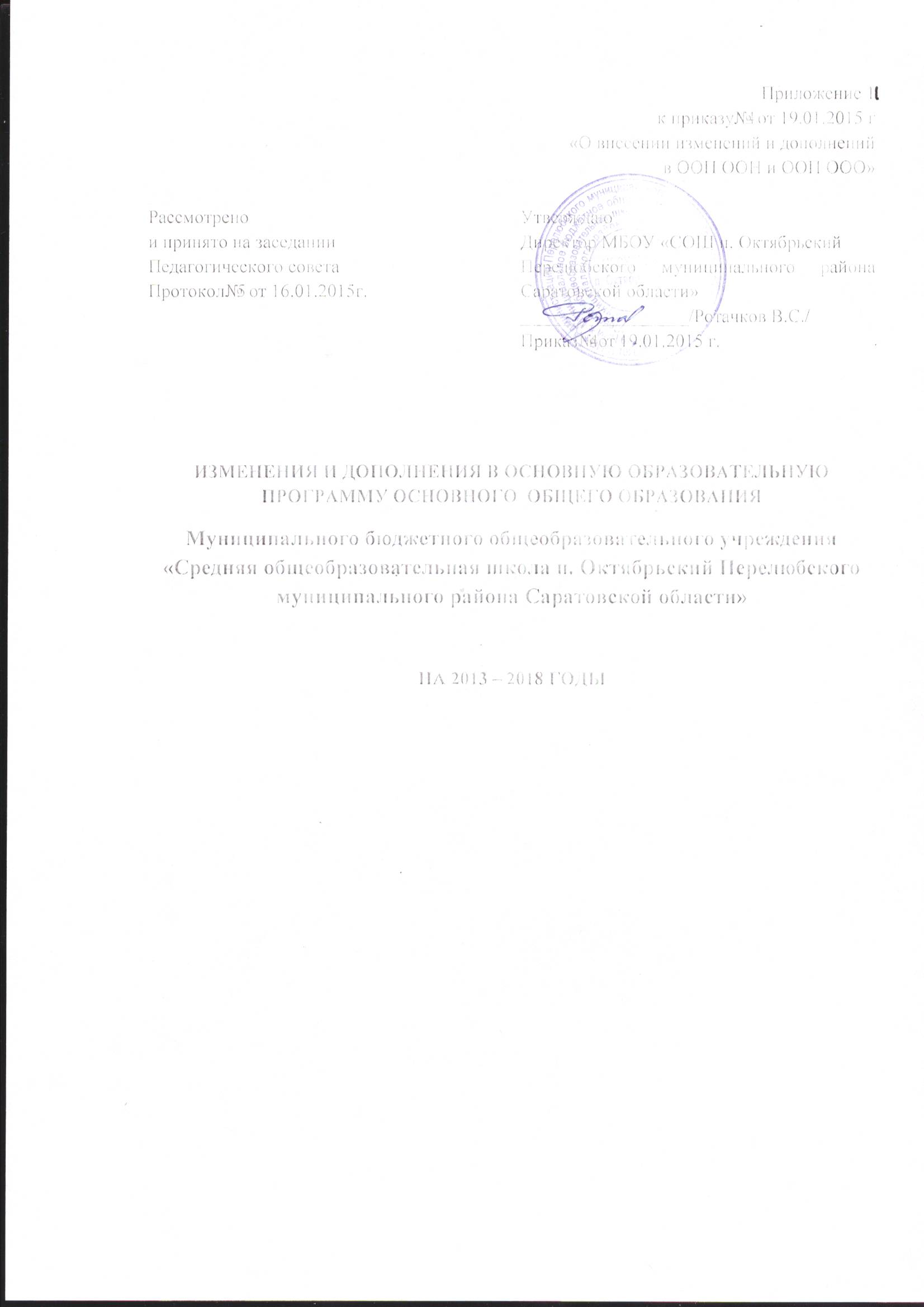            1 Целевой раздел.       п. 1.3.7.  Оценка результатов деятельности образовательного учреждения Добавить после последнего абзаца.Оценка деятельности образовательного учреждения — один из самых актуальных вопросов в свете становления современной модели образования.На сегодняшний день системы внешней оценки деятельности образовательных учреждений достаточно развиты. Контроль деятельности образовательных учреждений осуществляется как органами власти федерального, регионального и муниципального уровней, так и независимыми структурами.Оценка деятельности образовательного учреждения так или иначе опирается на оценку качества образования. На федеральном уровне принимаются госстандарты по образовательным программам и системе качества, соблюдение которых — одно из условий лицензирования, аттестации и аккредитации образовательных учреждений. Основным механизмом оценки качества образовательного процесса являются процедуры лицензирования и государственной аккредитации  ( Федеральный закон от 29 декабря 2012 г. № 273-ФЗ «Об образовании в Российской Федерации» статья 91, 92)Процедура внешней экспертизы образовательной деятельности предполагает полный отказ от сложившихся оценочных стереотипов в управленческой практике, т. е. отказ от тотального контроля. Министерство  образования и науки области и его эксперты при проведении внешней экспертизы работают в соответствии с принципом «не навреди». Все этапы внешней экспертизы и материалы открыты для изучения, совершенствования и постоянной корректировки. Основным этапом внешней экспертизы является самоанализ деятельности общеобразовательного учреждения. Самоанализ деятельности образовательного учреждения — это коллегиальное выявление проблем, путей их решения по целому ряду направлений. Самоанализ помогает общеобразовательному учреждению выявить наиболее сильные стороны работы: определить области, где хорошее качество работы следует поддерживать или где требуется его улучшение; определить приоритеты для развития; составить отчет о стандартах и качестве работы.Таким образом, в процессе самообследования  общеобразовательное учреждение проделывает большую работу по анализу качества образования. Экспертная комиссия затем устанавливает соответствие самооценки реальным показателям, полученным в ходе внешней экспертизы.Следующий документ, который готовит общеобразовательное учреждение, — это информационная карта. Она представляет собой сведения об общеобразовательном учреждении и оформляется педагогическим коллективом при подготовке к государственной аккредитации. Представляемая информация включает сведения по определенным разделам, в том числе и по качеству подготовки выпускников. Все показатели оцениваются экспертной комиссией в баллах. В случае выявления недостоверной информации процедура внешней экспертизы прекращается.Принцип открытости образовательных учреждений достигается также путем подготовки ежегодных публичных докладов. Таким образом, в современных условиях повышается степень ответственности руководителей образовательных учреждений за качество предоставления образовательных услуг, а результаты всех экспертных оценок деятельности школы дают возможность руководителю школы принять обоснованное решение о том, какой уровень образования способно обеспечить данное образовательное учреждение (начальный, основной,  средний общий) и выбрать ту модель образования, которую школа и коллектив, в ней работающий способен реализовать.Так, при оценке результатов деятельности систем образования основным объектом оценки, её содержательной и критериальной базой выступают цели-ориентиры, определяющие ведущие целевые установки и основные ожидаемые результаты изучения каждой междисциплинарной или предметной учебной программы, составляющие содержание первого блока планируемых результатов для каждой учебной программы. При оценке результатов деятельности образовательных организаций и работников образования основным объектом оценки, её содержательной и критериальной базой выступают планируемые результаты освоения основной образовательной программы, составляющие содержание блоков «Выпускники научатся» и «Выпускники получат возможность научиться» для каждой учебной программы. Оценка результатов деятельности федеральной, региональных и муниципальных систем образования проводится на основе мониторинга образовательных достижений выпускников с учетом условий деятельности образовательных систем. В случае если для проведения итоговых работ используется единый, централизованно разработанный инструментарий, наиболее целесообразной формой является регулярный мониторинг результатов выполнения трех итоговых работ: по русскому языку, по математике и итоговой комплексной работы на межпредметной (междисциплинарной) основе. Мониторинг может проводиться на основе выборки, представительной для Российской Федерации и для регионов России или на основе генеральной совокупности (для муниципальных систем образования). По запросу органов управления образованием в число объектов мониторинга могут быть включены результаты итоговых работы и по иным предметам основной школы. С целью выявления факторов, которые необходимо учитывать при принятии управленческих решений, мониторинг образовательных достижений сопровождается сбором и анализом контекстной информации, отражающей особенности и условия деятельности образовательных систем (расположение образовательных организации, особенности структуры сети образовательных организаций, особенности организации образовательного процесса, ресурсное обеспечение и др.). При необходимости выявления влияния дополнительных факторов (например, учебно-методических комплектов) могут быть сформированы дополнительные выборки. Оценка результатов деятельности образовательных организаций основного общего образования осуществляется в ходе их аккредитации, а также в рамках аттестации работников образования. Она проводится на основе результатов итоговой оценки достижения планируемых результатов освоения основной образовательной программы основного общего образования с учетом: результатов мониторинговых исследований разного уровня (федерального, регионального, муниципального); условий реализации основной образовательной программы основного общего образования; особенностей контингента обучающихся.Предметом оценки в ходе данных процедур является также текущая оценочная деятельность образовательного учреждения  и педагогов и, в частности, отслеживание динамики образовательных достижений выпускников основной школы данного образовательного учреждения.В соответствии с ФГОС результатам индивидуальных достижений обучающихся, не подлежащим итоговой оценке, относятся ценностные ориентации обучающегося и индивидуальные личностные характеристики. Обобщённая оценка этих и других личностных результатов освоения обучающимися основной образовательной программы должна осуществляться в ходе различных мониторинговых исследований на основе неперсонифицированных процедур.Также  объектом оценивания на уровне образовательного учреждения является профессиональная компетентность педагога.Ключевая процедура оценивания — аттестация педагогических кадров. При аттестации педагога учитываются как все полученные результаты деятельности обучающихся, так и деятельность самого педагога по организации учебного процесса, в т. ч. владение современными педагогическими технологиями, и особенно в области использования ИКТ.        2.1.  Программа развития универсальных учебных действий на  уровне основного общего образования Содержательный раздел.  п. 8 Взаимодействие с учебными и социальными организациями заменить на:8)  Виды взаимодействия с учебными, научными и социальными организациями,формы привлечения консультантов, экспертов и научных руководителейВажную роль в развитии УУД  в основной школе играет внеурочная и внешкольная деятельность учащихся, которая становится возможна в результате взаимодействия школы с различными социальными партнерами:МБОУ «СОШ п. Октябрьский» разрабатывает план взаимодействия с учебными, научными и социальными организациями с учѐтом своего расположения, сформировавшихся связей и т.п.Общие рекомендации:1. Для организации учебно-исследовательской и проектной деятельностинеобходимо привлекать к руководству этими видами деятельности не только учителей, но и других консультантов, экспертов и научных руководителей. Это позволит реализовать индивидуальную образовательную траекторию максимально большого числа учеников, проявляющих самые разнообразные познавательные интересы.2. Привлекать родителей учеников, которые желают участвовать в организации учебно-исследовательской и проектной деятельности, а по своей квалификации могут этим заниматься.Необходимо вести организационную работу по выявлению всех лиц, которыемогут быть в роли консультантов, экспертов и научных руководителей.п. 9 Условия,  обеспечивающие развитие универсальных учебных действий у обучающихся, в том числе информационно-методического обеспечения, подготовки кадров добавить.     «Умение учиться»  выступает существенным фактором повышения эффективности освоения учащимися предметных знаний, умений и формирования компетенции, образа мира и ценностно-смысловых оснований личностного морального выбора. Условия, обеспечивающие развитие универсальных учебных действий в образовательном процессе определяются следующими взаимодополняющими положениями:• формирование универсальных учебных действий рассматривается как важнейшая цель образовательного процесса, определяющая его содержаниеи организацию. Отбор и структурирование содержания образования, выбор методов, определение форм обучения должны учитывать цели формирования конкретных видов универсальных учебных действий.•  организация полной ориентировочной основы универсального учебногодействия с учетом предметного содержания учебной дисциплины.•  формирование универсальных учебных действий происходит в контекстеусвоения разных предметных дисциплин.• организация поэтапной отработки УУД, обеспечивающей переход к высшим уровням выполнения (от материализованной к речевой и умственной форме действия).• разработка системы задач (заданий), выполнение которых обеспечит формирование заданных свойств универсального действия (обобщенности,разумности, осознанности, критичности, освоенности).• успешность развития универсальных учебных действий определяет эффективность образовательного процесса в целом, в частности - качество усвоения знаний и предметных умений, формирование образа мира и основных видов компетенций учащихся, включая социальную и личностную компетентности.•  представление о функциях, содержании и видах универсальных учебных действий быть положено в основу построения целостного учебно-воспитательного процесса.   Формирование УУД в образовательном процессе определяется тремя следующими взаимодополняющими положениями:•  формирование УУД как цель образовательного процесса определяет его содержание и организацию;•  формирование УУД происходит в контексте усвоения разных предметных дисциплин;•  УУД, их свойства и качества определяют эффективность образовательного процесса, в частности усвоение знаний и умений, формирование образа мира и основных видов компетентности учащегося, в том числе социальной и личностной.   Учитель, переходящий на работу по ФГОС второго поколения должен обладать следующими качествами:•  внутренне принятие философии ФГОС;•  методическая и дидактическая готовность к работе;•  знания нормативно-правовой базы;•  готовность к изменению системы оценивания.   Для того чтобы стандарт был реализован, учителя необходимо ознакомить с предлагаемыми формами контроля знаний ученика. Ключевое значение приобретает готовность (стремление) педагогов к постоянному профессиональному росту.  Теперь учителю необходимо выстраивать процесс обучения не только как процесс усвоения системы знаний, умений и компетенций, составляющих инструментальную основу учебной деятельности учащегося, но и как процесс развития личности, принятия духовно-нравственных, социальных, семейных и других ценностей. Поэтому наряду с традиционным вопросом "Чему учить?", учитель должен понимать, "Как учить?" или, точнее, "Как учить так, чтобы инициировать у детей собственные вопросы: "Чему мне нужно научиться?" и "Как мне этому научиться?" Чтобы быть готовым к этому, учителю следует осмыслить идею системно-деятельностного подхода, как основы ФГОС и создавать условия для формирования универсальных учебных действий.  Современная школа - это школа высокого уровня информатизации, в ней преподавание всех предметов поддержано средствами ИКТ,  локальная сеть и (контролируемый) Интернет доступны во всех помещениях, где идет образовательный процесс, учителя и другие работники школы обладают необходимой профессиональной ИКТ-компетентностью, обеспечены технические и методические сервисы.  В соответствии с ФГОС ООП ООО весь образовательный процесс отображается в информационной среде. Это значит, что в информационной среде размещается поурочное календарно-тематическое планирование по каждому курсу, материалы, предлагаемые учителем учащимся в дополнение к учебнику. В информационной среде размещаются домашние задания, которые, помимо текстовой формулировки могут включать видео-фильм для анализа, географическую карту и т. д. Они могут предполагать использование заданных учителем ссылок в интернете, или свободный (ограниченный образовательными рамками) поиск в сети. Там же учащийся размещает результаты выполнения аттестационных работ, «письменных» домашних заданий, чтения текста на иностранном языке, отснятый им видеофильм, таблицу экспериментальных данных и т. д., учитель их анализирует и сообщает учащемуся свои комментарии, размещая свои рецензии в Информационной среде, текущие и итоговые оценки учащихся.    Основой информационной среды являются общешкольные средства ИКТ, используемые в различных элементах образовательного процесса и процесса управления школой, не находящиеся постоянно в том или ином кабинете. В минимальном варианте это оснащение обеспечивает в любом помещении школы, где идет образовательный процесс, работу с компьютером, распечатывание текстовых файлов, размножение больших объемов текстовых и графических материалов (учебных, информационных, детских работ и т. д.), выступление с компьютерной поддержкой, оцифровку изображений (сканер), фото-аудио-видео фиксацию хода образовательного процесса. Это может быть достигнуто за счет использования мобильного компьютера (например, ноутбука), переносного проектора и экрана, фотоаппарата, видеокамеры, соответствующих цифровых образовательных ресурсов и необходимых расходных материалов (запасных картриджей для принтеров и копировального устройства, ламп для мультимедийного проектора, батареек для фото и видеокамер, диктофонов, микрофонов и т. д., устройства для хранения, записи и передачи информации – флеш-память, CD, DVD-диски).    Помимо общешкольного оборудования и оснащения преподавания информатики в преподавании предметов используется на ряду с вышеописанным так же и специализированное оборудование, в том числе - цифровые измерительные приборы и цифровые микроскопы для естественно-научных дисциплин.            3. Организационный раздел          Пункт 3.1.  «Учебный план» основной  образовательной программы основного общего образования дополнить следующим пунктом Организация отдыха и оздоровление детей в каникулярное время.Каникулярное время - время осенних, зимних, весенних, летних каникул учащихся ОУ. Целями организации отдыха детей в каникулярное время являются создание благоприятных условий для их нравственного, культурного и физического развития. Основными задачами организации отдыха детей в каникулярное время являются:1) сохранение, совершенствование и развитие системы отдыха детей;2) повышение эффективности деятельности  лагеря  дневного пребывания для отдыха  детей в ОУ;5) совершенствование организации и методики профилактики безнадзорности и правонарушений среди несовершеннолетних;6) сокращение детского и подросткового травматизма в каникулярный период;7) выработка единых подходов к проблемам организации летнего отдыха детей и подростков, к организации каникулярного досуга детей и подростков, соответствующих реалиям сегодняшнего дня.Основные направления, содержание и формы деятельности            В п. 3.2.5.   Материально-технические условия реализация основной образовательной программы основного  общего образования  Финансовые  условия   должны обеспечивать эффективную реализацию основных  образовательных программ, отражать обоснованную структуру и объем расходов, необходимых для реализации ООП и достижения планируемых результатов, а также механизм их формирования. Для реализации  ежегодно составляется финансовый план по следующей форме.Параметры    Суммы
1.    Общее количество  учащихся  основной  школы
2.    Норматив на одного ребенка в год
3.    Госбюджет на финансовый  год
4.    Внебюджетное  финансирование (дополнительные  образовательные  услуги, гранты, тендеры, конкурсы)
5.    Общий  бюджет на реализации  Основной  образовательной  программы основого   общего  образования
6.    Общий  фонд оплаты труда:
—  базовая  часть ФОТ:
—  специальная  часть ФОТ:
—  стимулирующая  часть  ФОТ
7.    Учебные  расходы
8.    Расходы на  повышение  квалификации педагогов  образовательного учрежденияСтруктура и объём финансирования реализации ООП осуществляется на основе принципа нормативного подушевого финансирования.       В п. 3.2.6.   Материально-технические условия реализация основной образовательной программы основного  общего образования  - заменена ссылка на устаревший законодательный документ на Положения о лицензировании образовательной деятельности, утверждённого постановлением Правительства Российской Федерации от  28 .10.2013 г. № 966, Постановление Правительства Российской Федерации от 27 ноября 2014 г. № 1246 «О внесении изменения в приложение к положению о лицензировании образовательной деятельности       3.2.8.Наличие информационно - методического оснащения для  реализации основной образовательной программы внести  изменения: в столбце учебники-  изменить год издания для литературы 5,6,7,8,9, классов с 2009 на 2013 год- дополнить год издания для учебников: ОБЖ, Искусство (музыка)  6-9 классы - 2013.        Добавить пункт 3.2.10. Организационная структура МБОУ «СОШ п. Октябрьский» . Взаимодействие с социальными партнерами.Структура управления          Первый уровень: Директор как главное административное лицо, осуществляющий  непосредственное руководство школой и несущий персональную ответственность за все, что делается в школе всеми субъектами управления. На этом же уровне находятся коллегиальные и общественные органы управления.       Управляющий совет – это коллегиальный, представительный орган управления школой. В состав управляющего совета входят: представители родителей обучающихся, представители педагогических работников, представители обучающихся. Состав  избирается сроком на три года.           Второй уровень – заместители директора школы по учебно-воспитательной работе и воспитательной работе, хозяйственной работе,  социальный педагог, психологи, педагог-организатор ОБЖ, входящие в сферу влияния каждого из членов организации: методический совет, аттестационная комиссия, совет по профилактике правонарушений, комиссия по доплатам и надбавкам. Через работу этих служб директор осуществляет опосредованное руководство школьной системой.Третий уровень – классные руководители,  педагоги дополнительного образования, руководители школьных методических объединений,  творческих групп, которые, с одной стороны, выполняют организационно-управленческие функции, взаимодействие с органами общественного управления и самоуправления, а также с родителями, а с другой стороны, осуществляют контроль и самоконтроль изменений в учебно-воспитательном процессе и формируют, и развивают деловые качества учащихся.   Четвертый уровень – учащиеся, органы ученического самоуправления в классах, члены кружков,  объединений. Участие учащихся в управляющей системе школы и класса обеспечивает формирование и развитие организаторских способностей и деловых качеств личности. Цель организации ученического самоуправления –  организовать  жизнедеятельность коллектива обучающихся, обеспечивающую развитие их самостоятельности в принятии и реализации решений для достижения общественно значимых целей. Основой самоуправления являются инициатива, самостоятельность, творчество, чувство ответственности, взаимопомощи и организаторские способности учащихся.Основные задачи самоуправления:обеспечение необходимых условий для всестороннего развития личности и творческой самореализации школьников в соответствии с их потребностями;развитие коммуникативных качеств демократического стиля взаимоотношений между учащимися, родителями, учителями.оказание помощи учащимся в познании себя и окружающих, в адаптации к жизни, социальной  защите  их  прав  и интересов  во  всех  сферах жизнедеятельности. Взаимодействие с социальными партнерамиСовременная школа все увереннее становится полноценной составляющей социальной сферы жизни общества. Она отражает сегодня характерные признаки нашего времени – широкие возможности для индивидуального выбора человека, реализации его профессиональных и других потребностей; возрастающую роль субъекта в обеспечении собственных интересов и возможностей, разнообразие моделей деятельности. Важнейшей задачей современной школы становится формирование мировоззрения личности – широкой системы ее взглядов на мир людей и явлений – как основа внешней и внутренней культуры. Мировоззрение формируется не столько путём передачи культурного опыта от одного поколения к другому, сколько посредством приобретения растущим человеком социального и нравственного (разнообразного реального) опыта. Решение этой задачи зависит от многих факторов, в частности от развития способности к активной социокультурной адаптации, одним из возможных путей достижения является которой является социальное партнерство.   Социальное партнерство  – это сотрудничество школы, различных общественных институтов и структур, местного сообщества ради достижения общественно значимого результата. Расширяя круг социальных партнёров, мы ориентируемся на общность форм, видов и содержание деятельности; на совпадение интересов в образовательной политике и ее результатов.В целях повышения эффективности воспитательного процесса организовано   взаимодействие школы с учреждениями образовательной, культурной, профилактической  направленности.  Социальное партнерство мотивирует его участников на совершенствование качества  образования. Школа сотрудничает с учреждениями : с органами опеки и попечительства, Комиссией по делам несовершеннолетних и защите их прав Администрации Перелюбского муниципального района ( КДН),  с ПДН ОВД,  с ФАПом, отделением специальной помощи семье и детям, местным домом культуры, ГУ КЦСОН   Самым значимым партнером являются родители, являющиеся активными участниками образовательного процесса: им делегированы полномочия в управлении школой – совет школы, родительский комитет; являются непосредственными  организаторами и  участниками  экскурсий, поездок, школьных  праздников, спортивных соревнований ,диспутов, совместных мероприятий: «Слет отличников», «День знаний», «Новый год».   Таким образом, социальное партнерство проявляет себя в школе в обмене опытом, в совместной реализации образовательных проектов и социальных инициатив, в сохранении традиций, в совершенствовании образовательной среды школы. Такая деятельность расширяет круг общения всех участников образовательного процесса, позволяет учащимся получить социальный опыт и способствует формированию их мировоззренияБлагодаря расширению социальных партнеров школе удаётся решать приоритетные задачи образовательной сферы:Повышение качества образования;Развитее личности и социализация учащихся..Социальные партнерыФормы взаимодействияФормируемые и развиваемые УУД СДКРабота с одаренными  детьми, кружки,  конкурсыПознавательные:  умение работать с информацией; структурировать знания; самостоятельно создавать способы решения проблем творческого и поискового характераКоммуникативные: умение вести обсуждение в коллективе, продуктивно взаимодействовать со сверстниками и взрослымиЛичностные: формирование основ экологического сознания и необходимости ответственного, бережного отношения к окружающей среде Поселенческая библиотека Конференции,   круглые столы Конкурсы.Библио-ночи.Читательские встречиКоммуникативные: умение вести обсуждение в коллективе, продуктивно взаимодействовать со сверстниками и взрослыми ЦСОНОбщественно-полезные практики Личностные: формирование представления о трудовой деятельности, уважения к труду и его результатам; ознакомление с миром профессий, их социальной значимостью и содержаниемМДОУ  Экскурсии, концерты, спектакли.Личностные: профессиональное, жизненное самоопределение и построение жизненных планов; самопредставление и самовыражение,  достижение взаимопонимания в процессе общения с другими людьми, установления межличностных  контактовНаправления Задачи Содержание Формы Каникулы (осенние, зимние, весенние)- создание условий для рационального и полезного отдыха учащихся школы;- обеспечение мероприятий, способствующих оптимальному двигательному режиму детей;- повышение досуговой культуры школьников;- создание условий для творческого развития и самореализации детей; - формирование осознанной потребности в здоровом образе жизни, активной жизненной позиции. - Организация экскурсионной деятельности:к памятникам природы и истории, на производственные участки и т.п. - Организация туристической деятельности: походы, в том числе лыжный, в окрестностях села; туристические поездки.- Организация спортивных мероприятий.- Организация досуговых мероприятий.- Организация конкурсных мероприятий. - Организация мероприятий формирующих у ребят осознанное  положительное отношение к нормам ЗОЖ, навыки и умения сохранения и укрепления своего здоровья. - Организация мероприятий, направленных на формирование, укрепление и коррекцию здоровья учащихся школы Экскурсии, туристические поездки, спортивные и народные игры, конкурсы, состязания, соревнования, праздники, вечера, творческие конкурсы, викторины, интеллектуальные игры и др. Лето трудовое- формирование у детей представления о значении трудовой деятельности, умения ценить свой труд и труд других людей;- формирование навыков коллективного труда, воспитание взаимопонимания, уважения к ровесникам и взрослым, - привитие  и формирование трудовых навыков, дисциплины и ответственности;- воспитание любви к родной земле, людям труда и природе;- социальная поддержка детей, адаптация их к самостоятельной трудовой деятельности, ориентация подростков на сельскохозяйственные профессии;- организация содержательного и активного отдыха, создание условий для физического развития и укрепления здоровья учащихся школы.- Организация  летней трудовой практике , согласно положению о летней трудовой практике обучающихся 
муниципального бюджетного общеобразовательного учреждения «Средняя общеобразовательная школа п. Октябрьский Перелюбского муниципального района Саратовской области».В  течение каникул учащиеся школы могут принимать участие в различного рода трудовых делах:  операция «Операция чистый берег», «Чистый двор», «Памятник» и т.п.; совершать Тимуровские рейды по оказанию помощи одиноким людям, ветеранам ВОВ и труда. Временное трудоустройство подростков проводится при активном участии и содействии сельской администрации, дирекции  базового хозяйства Центра занятости населения, комиссии по делам детей и молодёжи и др.  Приоритетным правом при трудоустройстве пользуются подростки их семей в трудной жизненной ситуации и  неблагополучных семей.  «Ученическая производственная бригада» Трудовые общественно-значимые дела: операции, акции, десанты, тимуровские рейдыВременное трудоустройство  подростковЗдравствуй лагерь!- создание условий для активного и полезного отдыха, укрепления здоровья и физического развития учащихся школы;- оказание помощи  и содействие родителям учащихся в выборе и устройстве своих детей в загородные лагеря и санатории; - создание условий для духовного и интеллектуального развития детей.  - Организация работы пришкольного оздоровительно-образовательного лагеря с дневным пребыванием детей.Детский оздоровительный лагерь, дневного пребывания  принимает детей в возрасте от 6,6 до 15 лет . Количество детей и  смен зависит от масштабов  финансирования . Деятельность лагеря регламентируется Положением о лагере с дневным пребыванием детей, должностными инструкциями и другими нормативно-правовыми актами летнего отдыха и занятости детей. Для работы лагеря выделяются игровая комната и комнаты для занятий . Для работы оздоровительных работ и спортивной досуговой  деятельности могут быть задействованы: школьный медпункт, спортивный зал, стадион, актовый зал, компьютерный класс, школьный музей и др. Главным в работе лагеря должно стать оздоровление детей, с этой целью должно предусмотреть проведение медицинских осмотров детей,  профилактических и коррекционных мероприятий, закаливающих процедур. Большое место в организации воспитательной деятельности педагогического коллектива лагеря должна занимать физкультурно-оздоровительная работа (спортивный час, спортивные игры, конкурсы, соревнования, зарядка, закаливающие процедуры, плавание и др.). По возможности, большую часть времени дети должны находиться на свежем воздухе. Организаторы лагерных смен должны в достаточной мере использовать территорию школы и её окрестности.Для творческих и интеллектуальных способностей детей необходимо предусмотреть проведение конкурсных и развивающих мероприятий, учесть местные условия и национальные традиции местности. Для отслеживания результатов педагогической деятельности и оперативного реагирования целесообразно предусмотреть ряд диагностических и мониторинговых мероприятий. -  Организация  деятельности по оказанию помощи родителям по определению их детей в загородные лагеря, санатории, профильные смены: - выявление и учёт детей нуждающихся в оказании материальной помощи; - оформление ходатайства о предоставлении детям, оказавшимся в трудной жизненной ситуации,  материальной помощи при получении путёвок.Лагерь с дневным  пребыванием детейОздоровительные загородные лагеря, санатории, профильные смены, экспедицииПодросток - организация каникулярного отдыха и занятости детей, находящихся в трудной жизненной ситуации, детей требующих особого педагогического внимания и детей, проживающих в социально неблагополучных семьях; - оказание социальной, психологической, медицинской и педагогической поддержки; - включение детей и подростков в творческую, интеллектуальную, спортивную  и общественно полезную деятельность. Организация действий, направленных на выявление и учёт детей находящихся в трудной жизненной ситуации, неблагополучных  детей: изучение социальной ситуации, интересов и возможностей детей, уровень психического и физического здоровья.  Организация свободного времени: включение детей и подростков в работу кружков, спортивных секций, творческих мастерских, привлечение к проведению общественно значимых дел, туристических, экологических мероприятий. Организация действий направленных на изыскание возможностей направления детей в оздоровительные лагеря, санатории, профильные смены. Организация медицинской помощи: проведение диспансерного осмотра детей, консультаций, проведение коррекционной, общеукрепляющей профилактической работы. Организация психологической помощи и поддержки детей: вовлечение детей и подростков в проведение психологических тренингов, проведение индивидуальных и групповых бесед, консультаций. Организация контроля над каникулярным отдыхом и занятостью детей и подростков: составление карты занятости, ведение дневника наблюдений, проведение диагностических мероприятий, рейдов по проверке режима дня школьников. Организация действий, направленных на развитие сотрудничества с социальным окружением школы с целью решения проблем социальной помощи, трудоустройства, организации свободного времени детей и подростков. Беседы, часы общения, консультации, кружки, секции, трудоустройство, спортивные массовые мероприятия, санатории, ДООЛСоциальные партнерыСовместная деятельность-ДК -учащиеся школы   вовлечены в кружковую работу ДК, участвуют в конкурсах, концертах Поселковая   библиотека при ДКПодбор литературы; консультации Литературные выставки, круглые столы. библиотечные уроки, встречи с интересными людьми, Учащиеся участвуют в Конкурсах  чтецовделают инсценировки ФАПмедосмотры, вакцинация, пропаганда здорового образа жизни. Всемирный день борьбы со СПИДОМ.Тематические лектории, встречи с мед. специалистами. Беседы врача «Закаливание, профилактика простудных и инфекционных заболеваний»« Влияние курения на пищеварительную систему» и др.ОВД, ПДНпрофилактические беседы, совместные рейдовые мероприятия, обеспечение порядка при проведении массовых мероприятий, «час инспектора»Взаимодействие в работе с детьми группы «риска».КДНПрофилактические беседы с учащимися, круглые столы №Легко ли быть молодым». «Твой выбор»Отдел социальной защиты ГУ КЦСОНВзаимодействие при проведении месячник пожилого человека Концерт к Дню пожилого человекаОрганизация летнего отдыха учащихся, материальная помощь семьям. оказавшимся в сложной жизненной ситуацииВзаимодействие в работе по выявлению семей, находящихся в социально-опасном положении и детей, занимающихся бродяжничеством и своевременной постановкой их на учёт в школе. Обмен банком данных.